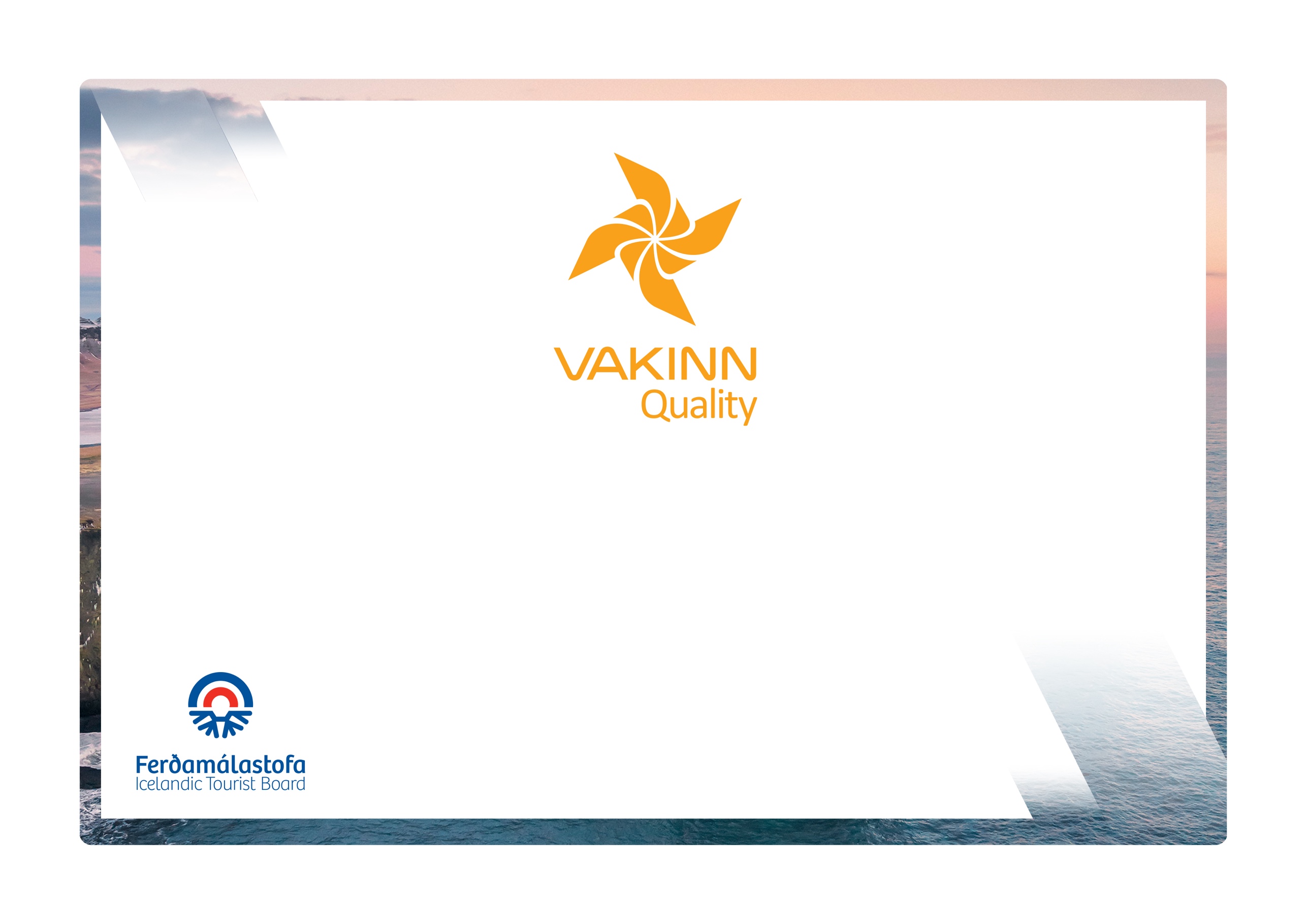 Eftirfarandi gæðaviðmið eru fyllt út af fulltrúa fyrirtækisins og send til úttektaraðila ásamt öðrum gögnum. Athugið að gæðaviðmið sem eru rauðlituð eru lágmarksviðmið og þurfa að vera uppfyllt. Nauðsynlegt er að gefa greinargóðar skýringar, þar sem þörf þykir, með tilvísun í gæðahandbók, myndir eða önnur innsend gögn. Gæðaviðmið merkt (N) eru ný frá fyrri útgáfu. Úttektaraðili mun fara yfir valin atriði úr gæðaviðmiðunum í úttekt.Aðkoma og nánasta umhverfiAðkoma og nánasta umhverfiJáNei                    Hvernig uppfyllt/skýringar1.1 Yfirbragð og ásýnd utandyra1.1 Yfirbragð og ásýnd utandyra1.1.1Öll skilti, merki og fánar líta vel út og eru í góðu ásigkomulagi.1.1.2Nægjanleg lýsing er til staðar utandyra t.d. við bílastæði, gangstíga, tröppur, innganga o.fl. Vandlega er hugað að viðhaldi á þessum svæðum allt árið.1.1.3Skjólsæl svæði eru utandyra (afmörkuð aðstaða; pallur eða verönd), snyrtileg garðhúsgögn, blómabeð/ker  o.s.frv.1.1.4Hleðslustöð/stöðvar fyrir rafmagnsbíla eru á staðnum fyrir gesti. (N)ÖryggismálÖryggismálJáNei                    Hvernig uppfyllt/skýringar2.1 Lýsing, eldvarnir o.fl.2.1 Lýsing, eldvarnir o.fl.2.1.1Sameiginleg rými t.d. gangar og stigar eru með góðri lýsingu til að tryggja þægindi og öryggi gesta.2.1.2Reykskynjarar eru í öllum svefnrýmum gesta, á göngum og í öðrum sameiginlegum rýmum og þeir prófaðir reglulega.2.1.3Gasskynjari er í gestaeldhúsi, ef við á.2.1.4Slökkvitæki eru á staðnum, sem starfsfólk kann að nota, og þau yfirfarin reglulega.2.1.5Teikningar sem sýna neyðarútgönguleiðir eru sýnilegar gestum í hverju herbergi/svefnrými.2.1.6Neyðarlýsing er til staðar.2.1.7Óheftur aðgangur er að neyðarútgöngum.2.1.8Greinargóðar upplýsingar um viðeigandi öryggisatriði t.d. neyðarsími 112, öryggi í og við heita potta, vaktsími læknis, o.fl. eru sýnilegar gestum á herbergjum eða í sameiginlegu rými. 2.1.9Sjúkrakassi er yfirfarinn reglulega.2.1.10Hægt er að læsa herbergjum innan frá.  2.1.11Eldvarnarteppi og slökkvitæki er í gestaeldhúsi, ef við á.2.1.12Hjartastuðtæki er til staðar.Sameiginleg rýmiSameiginleg rýmiJá Nei Hvernig uppfyllt/skýringar3.1 Aðbúnaður og innréttingar3.1 Aðbúnaður og innréttingar3.1.1Setustofa/bókastofa aðskilin eða stúkuð af frá móttöku og matsal. Húsgögn, búnaður og innréttingar í góðu ásigkomulagi, lítil merki um notkun og slit. Viðeigandi lýsing.3.1.2Sjónvarp er í setustofu eða öðru sameiginlegu rými.3.2 Móttaka og starfsfólk3.2 Móttaka og starfsfólk3.2.1Móttaka er merkt.3.2.2Móttaka er mönnuð á helstu komu- og brottfarartímum gesta. 3.2.3Hægt er að ná í starfsfólk símleiðis allan sólarhringinn.3.2.4Móttaka er mönnuð 14 tíma.3.2.5Næturvörður er á staðnum.3.2.6Aðstoð með farangur, sé þess óskað.3.3 Ýmis þjónusta3.3 Ýmis þjónusta3.3.1Þráðlaus internetaðgangur er í sameiginlegu rými.3.3.2Upplýsingaskjár frá Safe Travel. 3.3.3Drykkir eru til sölu.3.3.4Áfengir drykkir eru til sölu (vínveitingaleyfi).3.3.5Hægt er að fá klaka.3.3.6Nasl er til sölu, t.d. snakk, hnetur, súkkulaði.3.3.7Þvottaaðstaða til afnota fyrir gesti (þvottavél og þurrkari).3.3.8Þvottaþjónusta í boði fyrir gesti, skilað innan 24 tíma. 3.3.9Læst farangursgeymsla er til staðar.3.3.10Geymsla verðmæta möguleg í móttöku (öryggishólf/skápur).3.4 Afþreying/tómstundir3.4 Afþreying/tómstundir3.4.1Aðstaða er til tómstunda t.d. fótboltaspil, billjardborð.3.4.2Leikaðstaða er fyrir börn t.d. innileikhorn eða leiktæki utandyra. 3.4.3Bækur/borðspil eru í boði fyrir gesti. 3.4.4Heitur pottur er á staðnum með öruggu aðgengi. Upplýsingar og leiðbeiningar til gesta eru sýnilegar.  3.4.5Hægt er að leigja ýmis konar útivistarbúnað (t.d. skíði, hjól, bát).Herbergi (gistirými)Herbergi (gistirými)JáNeiHvernig uppfyllt/skýringar4.1 Aðbúnaður og húsgögn 4.1 Aðbúnaður og húsgögn  4.1.1Húsgögn, búnaður og innréttingar eru í góðu ásigkomulagi, lítil ummerki um notkun og slit. 4.1.2Hægt er að opna herbergjahurðir að fullu.  4.1.3Herbergi er með stillanlegu hitastigi. 4.1.4A.m.k. einn gluggi er í hverju herbergi, ef glugginn er ekki opnanlegur verður að vera góð loftræsting. 4.1.5Myrkvunargluggatjöld eru til staðar   4.1.6Fatasnagar/fatahillur.4.1.7Náttborð/hilla. 4.1.8Góð lýsing er í herberginu.4.1.9Lesljós er við rúm.4.1.10Stóll er í herberginu. 4.1.11Ruslakarfa er í herberginu ásamt upplýsingum um flokkun fyrirtækisins. (N)4.1.12Laus/lausar rafmagnsinnstungur eru í herberginu.4.1.13Fatahengi/fataskápur með samstæðum herðatrjám af vandaðri gerð.4.1.14Töskuhilla/töskugrind.4.1.15Náttborð/hilla við hvert rúmstæði.4.1.16Borð (annað en náttborð).4.1.17Lesljós við hvert rúmstæði.4.1.18Eitt sæti á hvert rúmstæði.4.1.19Hægindastóll eða sófi.4.1.20Spegill er í herberginu. 4.1.21Sjónvarp er í viðeigandi stærð miðað við stærð herbergis. 4.1.22Strauborð og straujárn í boði, sé þess óskað.4.1.23Te og kaffisett/kaffivél er á herbergjum (te, kaffi, sykur, sætuefni og mjólk/þurrmjólk). 4.1.24Internetaðgangur er á herbergjum. 4.1.25Upplýsingamappa með upplýsingum um þá þjónustu sem í boði er (a.m.k. á íslensku og ensku). 4.2 Rúm og rúmfatnaður  4.2 Rúm og rúmfatnaður  4.2.1Hreinar og vel útlítandi rúmdýnur að lágmarki 13 cm að þykkt.  4.2.2Eins manns rúm, lágmarksstærð  0,90m x 2,00m og tveggja manna rúm 1,60m x 2,00m.4.2.3Hlífðardýna/hlífðarlak er á hverju rúmi.4.2.4Koddar og sængur eru hrein og snyrtileg. 4.2.5Sængurfatnaður (lín) er hreinn og snyrtilegur. 4.2.6Eins manns rúm, lágmarksstærð 0,90m x 2,00m og tveggja manna rúm 1,60m x 2,00m.4.2.7Eins manns rúm, lágmarksstærð 0,90m x 2,00m og tveggja manna rúm 1,80m x 2,00m.4.2.8Eins manns rúm, lágmarksstærð 1,00m x 2,00m og tveggja manna rúm 2,00m x 2,00m.4.2.9Hreinar og vel útlítandi dýnur að lágmarki 18 cm að þykkt.4.2.10Aukakoddi er í boði, sé þess óskað.4.2.11Teppi er í boði, sé þess óskað.4.2.12Barnarúm er í boði, sé þess óskað.Hreinlætis- og snyrtiaðstaðaHreinlætis- og snyrtiaðstaðaJáNeiHvernig uppfyllt/skýringar 5.1Sameiginleg hreinlætis- og snyrtiaðstaða er merkt.  5.2Gólf, veggir og loft eru hrein og líta vel út.  5.3Handlaug á öllum herbergjum. (Á við um herbergi sem ekki eru með sér salerni). 5.4A.m.k. eitt salerni er fyrir hverja tíu gesti. Á við um herbergi sem ekki eru með sér salerni). 5.5Sturtuhengi/hurð. 5.6A.m.k. ein sturta og/eða bað er fyrir hverja tíu gesti. Í rými þar sem eru fleiri en ein sturta þarf að vera skilrúm á milli sturta. (Á við um þau herbergi sem ekki eru með sér sturtu og/eða baði). 5.7Hægt er að læsa baðherbergi að innan. 5.8Loftræsting, vifta eða opnanlegur gluggi.  5.9Gluggar eru með ógegnsæu gleri, filmu eða gluggatjöldum til að tryggja friðhelgi gesta. 5.10Lýsing er við handlaug og í lofti. 5.11Ruslakarfa. 5.12Spegill er yfir handlaug. 5.13Rafmagnsinnstunga er við spegil.  5.14Hilla eða borð fyrir snyrtivörur er við handlaug.5.15Handklæðaslá/snagar.5.16Auka salernisrúllur.5.17Tvö handklæði eru á hvern gest (lítið og stórt). 5.18Handsápa/sturtusápa. 5.19Eitt glas er á hvern gest.5.20Hárblásari í boði, sé þess óskað.5.21Baðmotta.  5.22Öll herbergi eru með sturtu (baðkar) og salerni. 5.23Hálkuvörn er í sturtubotni/baðkari. 5.24Öryggishandfang er í eða við sturtu/baðkar.5.25Handklæðaofn.5.26Hárblásari er á öllum herbergjum með sér baðherbergjum.5.27Baðsloppur í boði, sé þess óskað.Veitingaaðstaða og máltíðirVeitingaaðstaða og máltíðirJáNeiHvernig uppfyllt/skýringar6.1 Veitingasalur6.1 Veitingasalur6.1.1Borð og stólar eru í góðu ásigkomulagi. 6.1.2Gluggatjöld eru fyrir gluggum (efni, rimlar, screen, filma eða sólvörn í gleri), sé þess þörf.6.1.3Góð lýsing.  6.1.4Barnastóll er í boði, sé þess óskað.6.2 Morgunverður 6.2 Morgunverður 6.2.1Boðið er upp á léttan morgunverð (kaffi/te, ávaxtasafi, vatn, mjólk, brauð, 2 teg. álegg, 1 teg. morgunkorn). Getur verið sjálfsafgreiðsla.  6.2.2Léttur morgunverður er framreiddur, (í það minnsta kaffi/te, ávaxtasafi, vatn, mjólk, brauð, 2 teg. álegg, 1 teg. morgunkorn).  6.2.3Morgunverðarhlaðborð eða samsvarandi morgunverðarseðill. Fjölbreytt úrval matvæla í boði snyrtilega framsett, t.d. kaffi/te, ávaxtasafi, vatn, mjólk, ávextir, morgunkorn amk. 3 teg., ostur og annað álegg amk. 3 teg., brauð/rúnstykki amk. 3 teg., hrökkbrauð og kex amk. 3 teg., sultur/marmelaði, sætur biti  o.s.frv. (matvæli geymd við kjörhitastig/kæld).6.2.4Heitir réttir egg/eggjahræra, bacon/pylsur, o.s.frv. í boði (að lágmarki 2 tegundir, matvælum haldið heitum). 6.2.5Matvæli/hráefni úr nærumhverfinu í boði og þau merkt sem slík.6.3 Kvöldverður 6.3 Kvöldverður 6.3.1Kvöldverður (í það minnsta réttur dagsins) í a.m.k. 2 klst. á bilinu 18-22 (þarf að vera auglýstur).6.3.2Hlaðborð eða matseðill hússins.6.3.3Töluvert úrval hráefnis er úr nærumhverfinu, þarf að vera vel kynnt fyrir gestum og uppruni þekktur.Hreinlæti og þrifHreinlæti og þrifJáNeiHvernig uppfyllt/skýringar7.1 Almennt hreinlæti  7.1 Almennt hreinlæti  7.1.1Mjög gott hreinlæti: Það finnast engin óhreinindi; í hornum, ofan í skúffum, á bak við ofna, undir rúmum o.s.frv. Ekki heldur með „fingurprófi“ á myndarömmum, dyrakörmum eða lömpum. Lítil sem engin merki um upplitun eða kísilsöfnun á handlaug, klósetti, sturtu/baðaðstöðu. 7.1.2Herbergi eru þrifin/yfirfarin daglega. Felur í sér m.a. að fara yfir gólf, tæma ruslafötur, skipta um glös, búa um rúm og skipta um handklæði eftir óskum.7.1.3Skipt er um handklæði daglega, sé þess óskað. Í þágu umhverfisins eru gestir hvattir til að nota handklæði oftar en einu sinni.   7.1.4Skipt er um rúmfatnað a.m.k. 1x í viku, við lengri dvöl.7.1.5Öll sameiginleg rými eru yfirfarin/þrifin daglega, t.d. gangar, veitingaaðstaða, setustofa, mótttökurými, sameiginleg salernis- og baðaðstaða.7.2 Hreinlæti og búnaður í gestaeldhúsi (ef við á) 7.2 Hreinlæti og búnaður í gestaeldhúsi (ef við á) 7.2.1Innréttingar og húsgögn eru í góðu ásigkomulagi. 7.2.2Borðbúnaður og önnur eldhúsáhöld eru snyrtileg og í góðu ásigkomulagi. 7.2.3Loftræsting, vifta eða opnanlegur gluggi.7.2.4Ísskápur er ávallt hreinn og laus við óþægilega lykt. 7.2.5Skápar og skúffur eru ávallt hrein og snyrtileg.7.2.6Borð, eldavél, vaskar eru ávallt hrein og snyrtileg.7.2.7Ef uppþvottavél  eða örbylgjuofn eru í eldhúsi eru þau ávallt hrein. 7.2.8Skipt er um viskastykki og borðtuskur daglega.7.2.9Umgengnisreglur í gestaeldhúsi eru skýrar og sýnilegar gestum. Menntun og þjálfun starfsfólksMenntun og þjálfun starfsfólksJáNeiHvernig uppfyllt/skýringar 8.1Starfsfólk fær þjálfun og/eða kennslu í móttöku gesta. Til er skrifleg lýsing á því hvernig þetta er framkvæmt og hvaða efnisþætti farið er yfir. 8.2Starfsfólk fær þjálfun og/eða kennslu í þrifum. Til er skrifleg lýsing á því hvernig þetta er framkvæmt og hvaða efnisþætti farið er yfir. 8.2Starfsfólk fær þjálfun og/eða kennslu í meðhöndlun og framreiðslu matvæla og mikilvægi hreinlætis. Til er skrifleg lýsing á því hvernig þetta er framkvæmt og hvaða efnisþætti farið er yfir. 8.3Starfsfólk í móttöku fær fræðslu um nærumhverfið, t.d. sögu, menningu, afþreyingu og viðburði, svo það geti veitt áreiðanlegar upplýsingar. Til er skrifleg lýsing á því hvernig þetta er framkvæmt og hvað farið er yfir.  (N).8.4Starfsfólk sem ekki er íslenskumælandi er hvatt og stutt til að læra íslensku. Kemur fram í nýliðaþjálfun. (N)Aðgengi fyrir fatlaðaAðgengi fyrir fatlaða9.1Fyrirtækið tekur þátt í verkefninu Góðu aðgengi á vegum Ferðamálastofu og hefur staðfest að lágmarksviðmið vegna aðgengis fyrir fatlaða/hreyfihamlaða séu uppfyllt. (N)9.2Fyrirtækið tekur þátt í verkefninu Góðu aðgengi á vegum Ferðamálastofu og hefur staðfest að lágmarksviðmið vegna aðgengis fyrir sjónskerta og blinda séu uppfyllt. (N)9.3Fyrirtækið tekur þátt í verkefninu Góðu aðgengi á vegum Ferðamálastofu og hefur staðfest að lágmarksviðmið vegna aðgengis fyrir heyrnarskerta og heyrnarlausa séu uppfyllt. (N)10.  Annað10.  AnnaðJáNeiHvernig uppfyllt/skýringar10.1Vinnustaðaskírteini eru til fyrir alla starfsmenn.10.2Gerð hefur verið áætlun um öryggi og heilbrigði á vinnustað. Áætlunin skal vera í samræmi við leiðbeiningar Vinnueftirlitsins og byggja á gildandi vinnuverndarlögum og reglugerðum. Áætlunin skal m.a. innihalda:Skriflegt áhættumat sem tekur mið af vinnuaðstæðum starfsmanna.      Áætlun um heilsuvernd og forvarnir m.a. gegn einelti og áreiti.  Atvikaskráningu og eftirfylgni.